DJG.6042.3.2024POSTANOWIENIE NR 115/2024Komisarza Wyborczego w Jeleniej Górze Iz dnia 9 lutego 2024 r.w sprawie przyjęcia zawiadomienia o utworzeniu komitetu wyborczego
– KOMITET WYBORCZY TOWARZYSTWA WSPIERANIA ROZWOJU REGIONALNEGO „RAZEM DLA REGIONU” w celu zgłaszania kandydatów na radnych w wyborach organów jednostek samorządu terytorialnego zarządzonych na dzień 7 kwietnia 2024 r.Na podstawie art. 97 § 1 ustawy z dnia 5 stycznia 2011 r. – Kodeks wyborczy (Dz. U. z 2023 r. poz. 2408) Komisarz Wyborczy w Jeleniej Górze I po rozpatrzeniu zawiadomienia, którego dnia 9 lutego 2024 r. dokonał/a/o ZARZĄD TOWARZYSTWA WSPIERANIA ROZWOJU REGIONALNEGO „RAZEM DLA REGIONU” i stwierdzeniu, że spełnia ono warunki określone w Kodeksie wyborczympostanawiaprzyjąć zawiadomienie dokonane przez ZARZĄD TOWARZYSTWA WSPIERANIA ROZWOJU REGIONALNEGO „RAZEM DLA REGIONU”, pełniący/ą/e/ego funkcję organu upoważnionego do reprezentowania stowarzyszenia (organizacji społecznej) na zewnątrz, o utworzeniu komitetu wyborczego – KOMITET WYBORCZY TOWARZYSTWA WSPIERANIA ROZWOJU REGIONALNEGO „RAZEM DLA REGIONU” w celu zgłaszania kandydatów na radnych w wyborach organów jednostek samorządu terytorialnego zarządzonych na dzień 7 kwietnia 2024 r.Pełnomocnik wyborczy komitetu wyborczego: Jolanta Katarzyna Peciak.Pełnomocnik finansowy komitetu wyborczego: Klaudia Wawrzyniak.Skrót nazwy komitetu wyborczego: KOMITET WYBORCZY „RAZEM DLA REGIONU”.Siedziba komitetu wyborczego: Stara Kamienica 69, 58-512 Stara Kamienica.Symbol graficzny komitetu wyborczego: 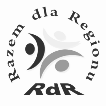 Obszar, na którym komitet wyborczy zamierza zgłaszać kandydatów na radnych: województwo dolnośląskie.KOMISARZ WYBORCZY
w Jeleniej Górze I

/-/ Sławomir PapierzańskiNiniejsze postanowienie, zgodnie z art. 134 § 1 Kodeksu wyborczego, stanowi podstawę do otwarcia rachunku bankowego, dokonania wpisu do Rejestru Gospodarki Narodowej (REGON) oraz nadania numeru identyfikacji podatkowej (NIP) na zasadach określonych w przepisach o ewidencji i identyfikacji podatników i płatników.